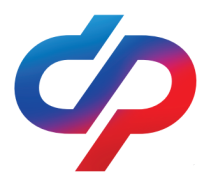 Отделение СФР по Республике МордовияБолее 5,5 тысяч жителей Мордовии перешли на электронные трудовые книжки с начала 2023 годаВ 2023 году 5 736 работающих жителей Мордовии выбрали электронную трудовую книжку (ЭТК) для ведения записей о своей профессиональной деятельности. Из них 3 556 - это граждане, начавшие свою трудовую деятельность впервые с 1 января 2023 года. Остальные 2 180 человек - это работающие граждане, у которых либо отсутствовала возможность определиться ранее (например, они находились в декретном отпуске), либо работающие граждане, которые поменяли способ ведения трудовой книжки с бумажной на электронную. Самым главным преимуществом электронной трудовой книжки является постоянный доступ работника к сведениям. Данные о трудовой деятельности гражданина всегда у него под рукой: больше нет необходимости подавать заявление работодателю, когда понадобятся какие-либо сведения из трудовой книжки. Доступ к информации в считанные минуты можно получить через личный кабинет на портале госуслуг. Кроме того, всегда можно контролировать вносимые в книжку изменения, чтобы при необходимости обратиться к работодателю и исправить данные. Еще один важный момент: и бумажная, и электронная выписки из ЭТК юридически равнозначны и могут одинаково представляться в любые организации.У тех, кто впервые устроился на работу начиная с 2021 года,
трудовая книжка ведется сразу в электронном виде, без оформления бумажной версии. Остальным жителям Мордовии для перехода на электронную версию трудовой книжки необходимо подать работодателю соответствующее заявление.